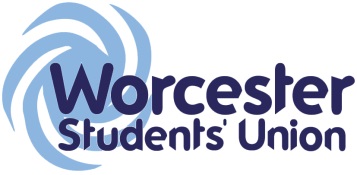 Executive Officer Report to Student CouncilOfficer Name / Role: Hemaka Pathiranage, Vice President Student ActivitiesDate of report: 26/10/2015What work have you been undertaking towards your objectives since the last meeting? Please limit this to 5 items.Meeting all the Sports clubs and Societies – Doing 1 to 1 meeting to discuss yearly plan and the help SU can give to improve the Societies. Talking through the grants and how they have to spend them. Board of Trustees meeting/ Board of Governors – Going through things I need help to promote our societies. And getting more academic societies. Sports Development Board –To increase participation in performance teams, bringing extra coaching staff and more funding towards the societies. Promotion on TV screens/ Promotion on #TeamWorc page – Talking with the university to promote our events that do during the year. Giving more help to all the societies to promote there events. More use of the #TeamWorc page to promote events or any other things that students do. Open Days – More funding towards the societies and more volunteering towards our committee members. Also, to give prospective students a better experience before they join the university. They will find out what the SU and the societies give them to enjoy the university life. What progress have you made on actions you have been mandated by Student Council to carry out?Approvals of Sports and societies – Ten Pin Bowling, African Caribbean Society, Debate Society, Investment Banking Society and Worc TVTo Be approved in this Student Council – Ladies Cricket, Cosplay society, Deeper Life Campus Fellowship Society and English Literary Society List up to 5 other duties of note have you been carrying out within your role and state how has this been benefitting students?Meeting with each sports club and societies/ #TeamWorc Committee meetingsWomen in SportRecreation SportsMonthly awardsVarsityWhat are the 5 key tasks you aim to get done before the next meeting?Monthly awards for Sports clubs and societies – To encourage our sports clubs and societies to do more events during the year to show how well they do as a society.  This will give other societies to think what different winning societies do to develop there society. Varsity meeting with Gloucestershire/ meeting sports teams to get there opinion about varsity – With the reason meeting with University of Gloucestershire we are going to give students what kind of discipline we will take during the events this year. With the help of the university and Pro Vice-Chancellor Ross Renton we will be giving all the sports team chairpersons briefing about the discipline. #TeamWorc Committee meetings – For the first time I’m going to do monthly meeting for all the sports and societies. Gives them to find out what other societies do during the year.  So, they all help each other to improve the events. Join other societies to do events. Also, anything that they want to ask from me or from SU, this is the best place. I will also give some other tips to improve the society. RAG Week/Movember – This year we are doing to RAG weeks. So, we can raise more money for our chosen charities. As soon as we get our RAG officer elected, I will be working towards it. During November I’m going to invite all the Sports clubs and Societies to join me to do a RAG Movember and raise money for our charities. Women In Sports/ Recreation Sports – One of my key areas this year to focus on the students that not doing anything with SU. So, University and SU working together to increase participation through free sporting activities. That includes Yoga, Pilates, Zumba etc. Don’t forget that over 60% students in the University are Female students. With this Recreation sports we will be able to get more students to be a part of the SU. 